Отдел образования Жлобинского райисполкомаГосударственное учреждение образования«Средняя школа №10 г. Жлобина»	Работа  над описанием картины как средство  развития речи учащихся     Лиознова В.Е., учитель русского языка и литературывысшей квалификационной категории   В современных условиях много в работе учителя  нацелено на подготовку учащихся к ЦТ.Мне кажется, что проблема развития речи в настоящее время  также  актуальна и  требует внимания и поиска путей для ее эффективного  решения. Учебная программа  по литературе ориентирует учителя на формирование и развитие у учащихся различных  читательских умений: умений, связанных с художественным восприятием литературного произведения; аналитических умений; синтезирующих умений; умений, связанных с оценкой художественного произведения. Но  многие дети затрудняются  при выражении своих мыслей и чувств. Письменные и устные высказывания школьников   часто отличаются бедностью мысли и языка, имеют композиционные недостатки, отличаются  многочисленными речевыми ошибками. Словарный запас  у некоторых   учащихся небольшой, поэтому  не умеют построить устное монологическое высказывание не только в официальной обстановке, но и в живом общении. Как же организовать работу в современных условиях?  Как заинтересовать детей волшебством художественного слова? Тема: «Работа  над описанием картины как средство  развития речи учащихся     и  способ формирования  у них  метапредметных умений и навыков».  Цель: профессиональное совершенствование учителей  по вопросу  организации  деятельности на занятиях  по  подготовке к сочинению по картине.Задачи:создать условия для профессионального совершенствования педагогов;продемонстрировать  опыт мастера по использованию форм и методов работы над описанием картины;активизировать деятельность педагогов по использованию эффективных методов и приёмов в работе с детьми в речевом развитии;организовать взаимодействие учителей по отработке методов и приемов работы с картиной; определить, формированию каких  метапредметных   умений и   навыков учащихся способствует данная  работа  по  развитию речи. Особая роль в такой работе отводится сочинениям учащихся, в том числе, сочинениям по картине, которые  помогают развивать наблюдательность, формируют умение выделять главные и второстепенные признаки, умение сопоставлять, сравнивать, совершенствовать такие мыслительные процессы, как сравнение, анализ, синтез, обобщение, индуктивное и дедуктивное мышление.Рассматривание картин учит детей вдумчиво относиться к явлениям и фактам искусства и жизни, развивает в них критическое чутьё, широту мысли, любовь к обобщениям. По мнению Т. П. Головиной, «сюжетная картина с психологической точки зрения есть мыслительная проблема,  и работа с ней в какой-то мере помогает решить задачу организации проблемного обучения в школе». Использование  иллюстрации картин – один из моих любимых видов работы по развитию речи.  «Дайте ребенку наглядность, и он заговорит»                                                   К.Д.УшинскийПредварять работу по описанию картины могут  различные виды творческих заданий: словарные диктанты с творческим заданием, творческие диктанты, выполнение упражнений по конструированию предложений и, конечно же,  различные виды тематических  изложений. Обязательно  провожу  работу с теоретическими понятиями. Учу определять жанровую принадлежность, работать с планом картины, колоритом, определять особенности композиции.Живопись – создание художественных образов красками. Картина – произведение живописи в красках на холсте, доске или листе бумаги. Контраст – резкая противоположность; контраст зрительный – зрительная оценка относительной яркости (освещённости) или цвета предмета по отношению с окружающим его миром. Колорит – гармоничное сочетание цветовых тонов, создающих определённое единство содержания произведения. Манера – отличительная черта творчества художника, его стиль. Облик – внешний вид, очертание, наружность. Отблеск – сияние отражённого света. План – место, расположение какого-нибудь предмета в перспективе(передний, задний план). Свет - поверхность, на которую падают прямые солнечные лучи. Тень – наиболее слабо освещённые участки в изображении. Цвет – цветовой фон или окраска.Учащиеся  при работе над описанием картины  должны передать  увиденное с помощью слова.  Картина может быть использована для закрепления навыков  стилистически целесообразного употребления слов.  Главная задача  словарной работы, которая проводится по картине, состоит в поиске яркости,  точности,  образности  словесного выражения того, что изображено художником.Учащиеся  при работе над описанием картины  должны передать  увиденное с помощью слова.  Картина может быть использована для закрепления навыков  стилистически целесообразного употребления слов.  Главная задача  словарной работы, которая проводится по картине, состоит в поиске яркости,  точности,  образности  словесного выражения того, что изображено художником.Задания,которые могут быть использованы на подготовительном этапе описания картины:Задания,которые могут быть использованы на подготовительном этапе описания картины:Можно организовать наблюдение над картиной, используя  групповую работу, которая также способствует формированию метапредметных умений и навыков у учащихся. Это помогает поднять интерес учащихся к учебе,  позволяет  осуществлять   самореализацию ученика.Так, каждая группа получает для работы карточки (маршрутный лист) с заданиями по картине И.Шищкина «На севере диком…».1 группа: подберите  словосочетания, сравнения, которые можно будет использовать  в сочинении при описании данной картины. Запишите свои находки.2 группа: соотнести слова и их определения: портрет, пейзаж, натюрморт, сюжет картины, композиция.3 группа:   записать  специальные фразы, предложения, которые помогут  связать части в единое целое (слова - «мостики»).  Предложить варианты синтаксических конструкций, которые  позволят  учащимся видеть многообразие способов выражение мысли.4 группа: подобрать вопросы для аналитической работы над картиной. Составить план описания.                                                                     Приемы работы над картиной                                                                     Приемы работы над картинойПрием   «Виртуальная экскурсия» или Вхождение в картину». Этот приём обеспечивает полноту ощущения образа, помогает развитию  его восприимчивости.Учитель задает учащимся вопрос: «А не захотелось ли вам побывать в этих местах, изображенных на картине? Закройте глаза  и  представьте  на мгновение, что  вы оказались там. Что вы почувствовали? Что услышали? Расскажите. А теперь сделайте записи в своём блокноте (бортовом журнале). Картина  И.  Шишкина   «Болото». 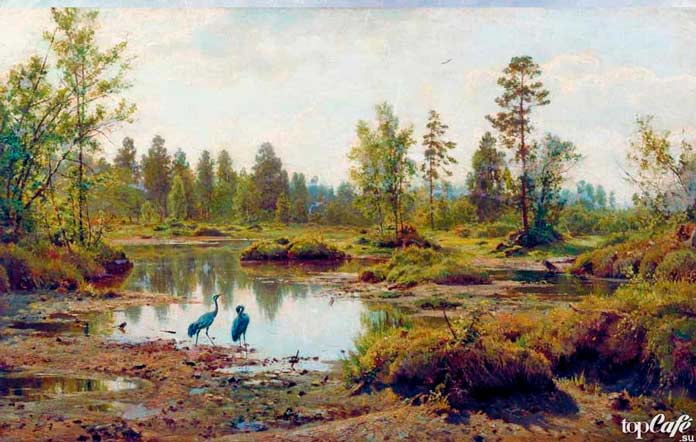 Прием «Волшебный мешочек». В мешочек (коробочку) складываются предметы «с картины». Дети вынимают  один какой-либо предмет и определяют, есть ли он на картине.  Приём позволяет вдумчиво и внимательно рассмотреть картину. В мешочек могут попасть и те предметы, которых нет на картине, но  они могут быть как - то связаны с художником, историей написания произведения.        Картина «Дождь в дубовом лесу».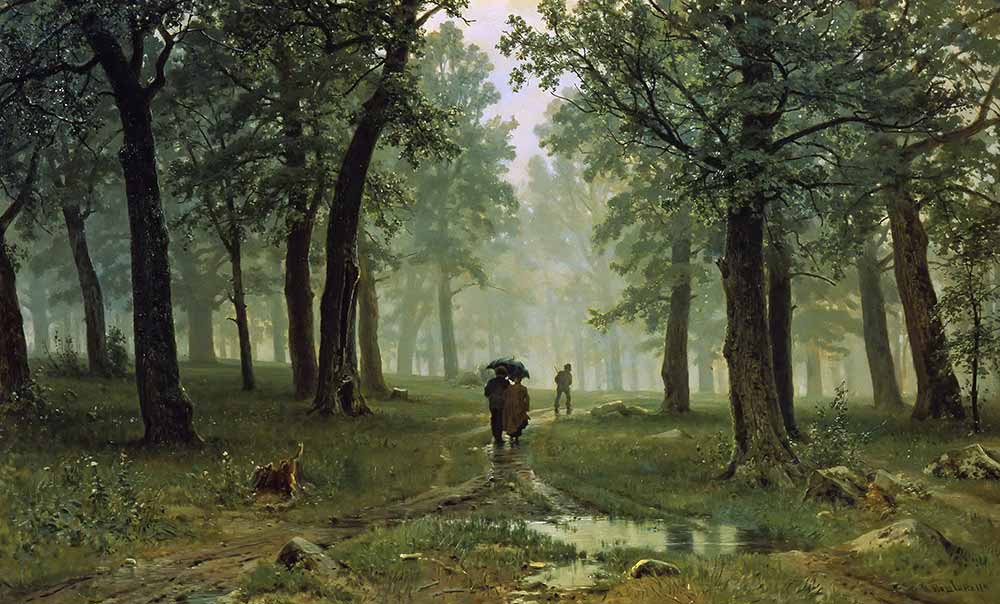 Приём «Раскрась картину» («Палитра»). Учитель предлагает учащимся черно - белую репродукцию картины известного художника.  Сейчас выполнить такое превращение несложно. Этот приём позволяет развить художественное воображение, «раскрасить» картины, сопоставить свои зрительные образы с теми, что показал нам живописец с помощью своей волшебной палитры.Картина  И. Шишкина «Рожь».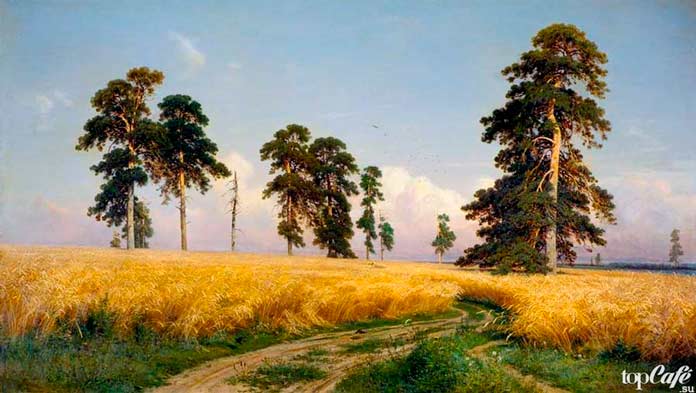 Прием «Ковер - самолет».  Учитель предлагает, опираясь на личный опыт, знания и, отталкиваясь от объектов, увиденных на картине, оказаться в прошлом, домыслить, что было раньше. Помечтать и предположить,  что произошло потом. Картина И. Шишкина  «Рубка леса». 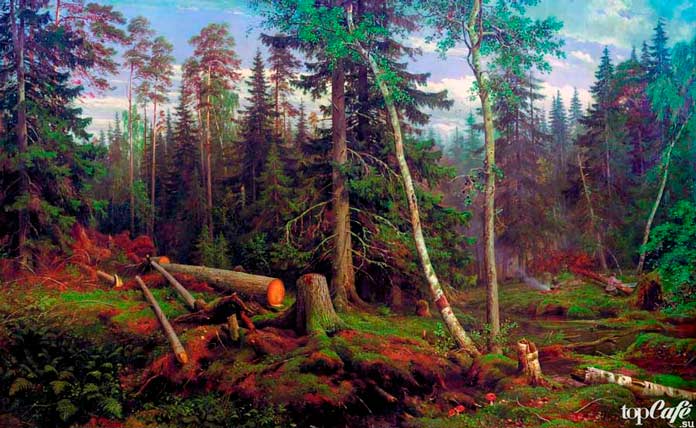 Прием «Чувственное» сопоставление.Учитель предлагает сопоставить картины разных художников на одну тематику.  Разные художники описывают свои наблюдения по-своему, и учащиеся с интересом отмечают эти изменения.   Так они  убеждаются  в том, что у каждого художника  есть свой подход к теме, свой замысел, у каждой картины свое  настроение, которое   нужно суметь почувствовать.  "Весна. Большая вода", И. Левитан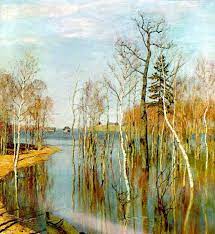 "Ранняя весна", А. Куинджи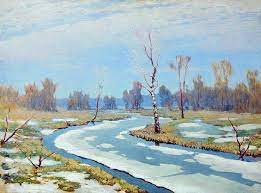 Прием «Картина в деталях» или «Лупа». Увеличенное («лупа») рассмотрение картины.Учитель предлагает  увидеть в картине то, что   сразу и  не увидишь (детали).  "На пашне. Весна", А. Венецианов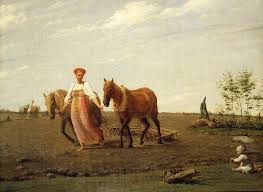 Использование  иллюстрации картин – один из моих любимых видов работы по развитию речи.   Л.С.Выготский писал: «Есть все фактические и теоретические основания утверждать, что не только интеллектуальное развитие ребенка, но и формирование его характера, эмоций и личности в целом находится в непосредственной зависимости от речи». Мне кажется, что у русского языка есть для этого огромные возможности, оставленные нам в наследство великими творцами художественного слова. Рассматривание картин учит детей вдумчиво относиться к явлениям и фактам искусства и жизни, развивает в них критическое чутьё, широту мысли, любовь к обобщениям. Такие уроки не только становятся эффективным средством развития речи учащихся, но  и  помогают  формировать  у них метапредметные умения и навыки. Использование  иллюстрации картин – один из моих любимых видов работы по развитию речи.   Л.С.Выготский писал: «Есть все фактические и теоретические основания утверждать, что не только интеллектуальное развитие ребенка, но и формирование его характера, эмоций и личности в целом находится в непосредственной зависимости от речи». Мне кажется, что у русского языка есть для этого огромные возможности, оставленные нам в наследство великими творцами художественного слова. Рассматривание картин учит детей вдумчиво относиться к явлениям и фактам искусства и жизни, развивает в них критическое чутьё, широту мысли, любовь к обобщениям. Такие уроки не только становятся эффективным средством развития речи учащихся, но  и  помогают  формировать  у них метапредметные умения и навыки. Литература:Выготский, Л. С. Собрание сочинений: В 6-ти т. Т.3 Проблемы развития психики/Под ред. А. М. Матюшкин. - М.: Педагогика, 1983. - 368 с.Головина, Т. П. Практикум по тифлопсихологии: учебное пособие для студентов дефектологических факультетов педагогических институтов. - М.: Просвещение, 1989, 6-7 с.Пустовалов, П.С. Пособие по развитию речи: учеб.  Пособие для учащихся пед. уч. –щ  по спец.№2001/П. С. Пустовалов, Сенкевич М.П.- М.: Просвещение, 1987.-288 с.Константинова, С. А. Работа с демонстрационными картинами на уроках развития речи как средство формирования коммуникативных универсальных учебных действий у младших школьников/С. А. Константинова//Журн. Современный урок.-2019-11.- Режим доступа: Современный урок.-2019-11.- Режим доступа: categories/10/articles/16028/2019.-Дата доступа 14.02.21.Как проектировать универсальные учебные действия: от действия к мысли / А. Г. Асмолов [и др.]; под  ред. А.Г. Асмолова .- М.: Просвещение, 2008. – 151 с. Литература:Выготский, Л. С. Собрание сочинений: В 6-ти т. Т.3 Проблемы развития психики/Под ред. А. М. Матюшкин. - М.: Педагогика, 1983. - 368 с.Головина, Т. П. Практикум по тифлопсихологии: учебное пособие для студентов дефектологических факультетов педагогических институтов. - М.: Просвещение, 1989, 6-7 с.Пустовалов, П.С. Пособие по развитию речи: учеб.  Пособие для учащихся пед. уч. –щ  по спец.№2001/П. С. Пустовалов, Сенкевич М.П.- М.: Просвещение, 1987.-288 с.Константинова, С. А. Работа с демонстрационными картинами на уроках развития речи как средство формирования коммуникативных универсальных учебных действий у младших школьников/С. А. Константинова//Журн. Современный урок.-2019-11.- Режим доступа: Современный урок.-2019-11.- Режим доступа: categories/10/articles/16028/2019.-Дата доступа 14.02.21.Как проектировать универсальные учебные действия: от действия к мысли / А. Г. Асмолов [и др.]; под  ред. А.Г. Асмолова .- М.: Просвещение, 2008. – 151 с. 